В компоненте таблицы и графика маркетингового BI добавить разделитель на метрики и разбивки. К метрикам добавить значок графика для добавления метрики на диаграммуДобавить результирующую сумму по строкамОтрисовать взаимодействие с фильтрами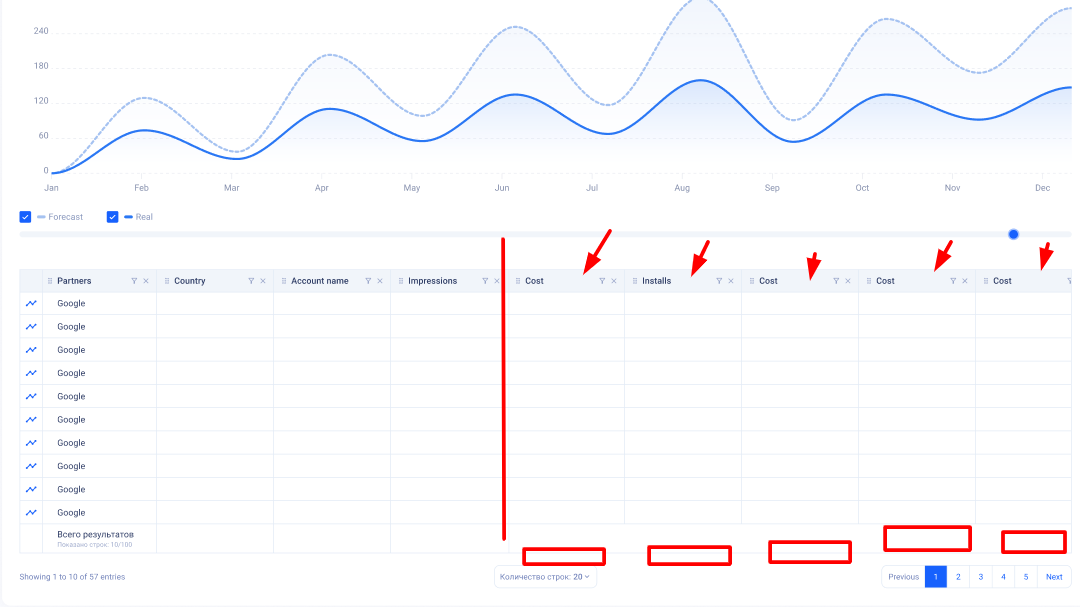 Заменить квартал на месяц:
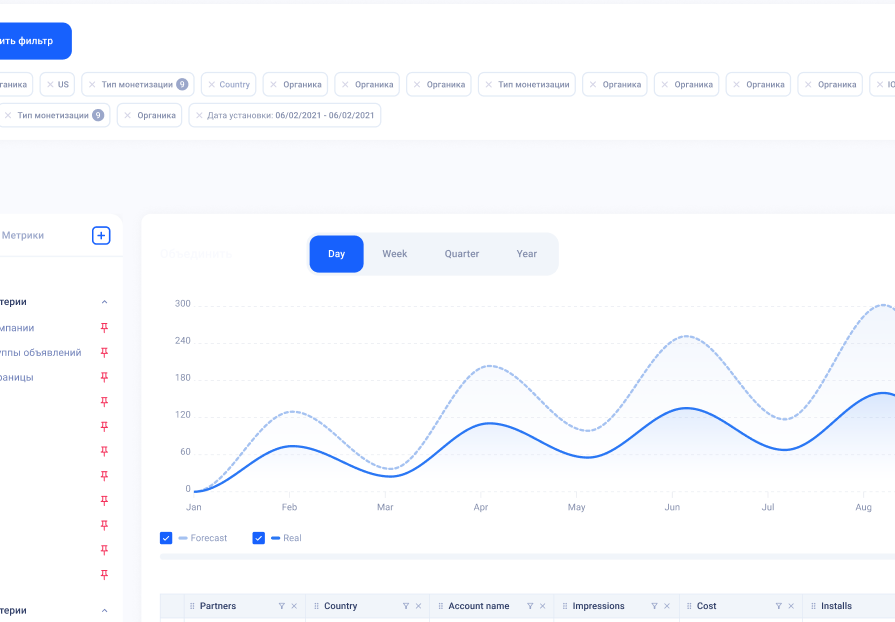 Эти кнопки нужно двинуть выше: сохранить репорт, загрузить репорт и пошарить репорт
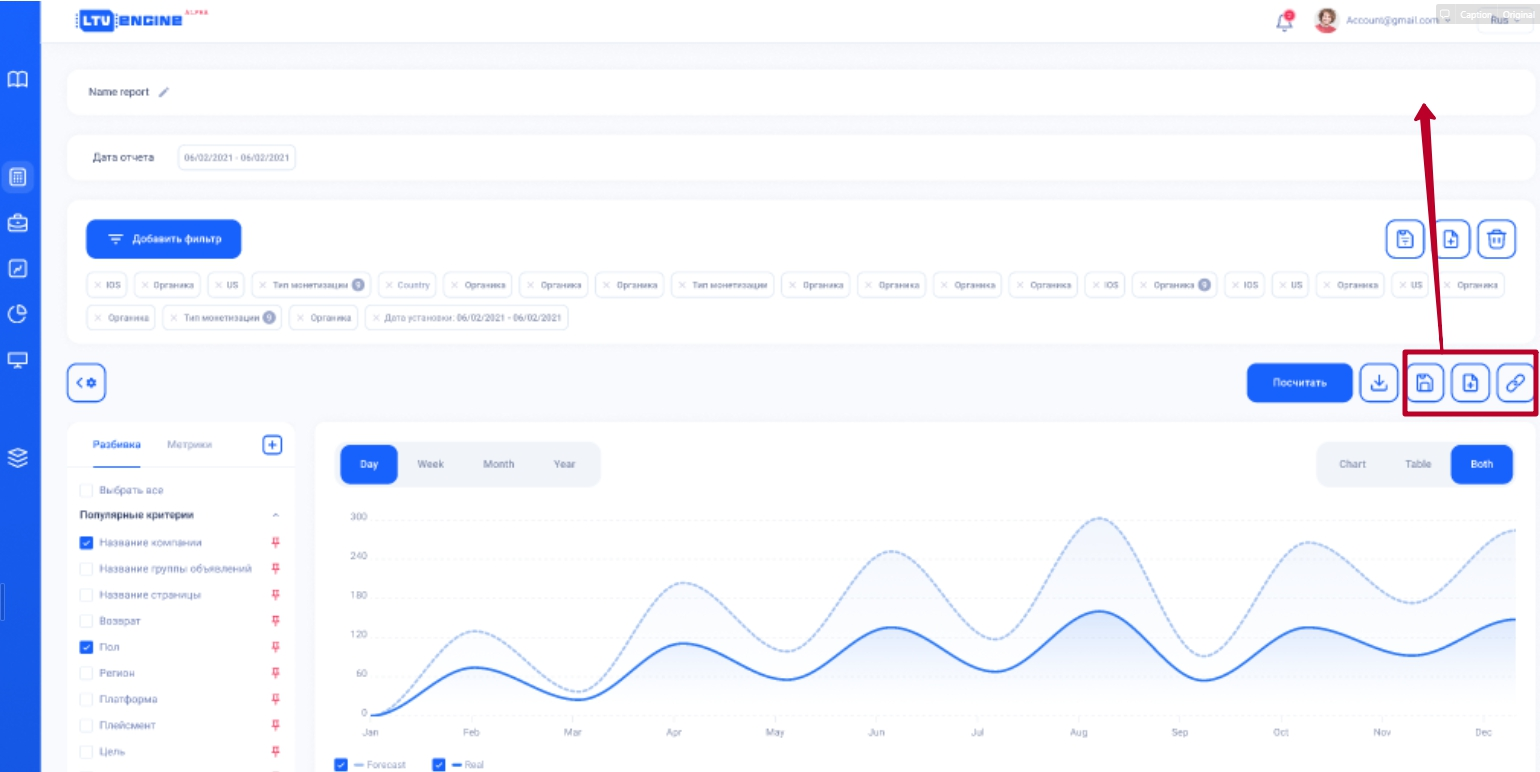 Если выбираешь новую разбивку или метрику, то кнопку Посчитать подсветить, чтобы было понятно что ее нужно нажать, или сделать кнопку серого цвета, если нет изменений и как только выбрали новую разбивку, то менять цвет на синий